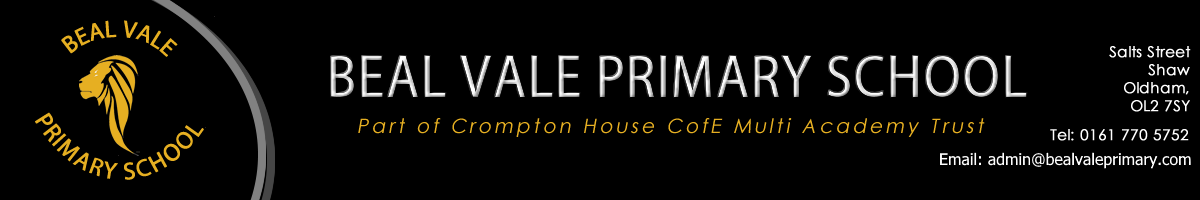 Beal Vale Primary School 2019Key Stage 2 Results 2019% of Key Stage 2 pupils who achieved:the expected standard in Reading, Writing and Maths = 48%the expected standard in Reading = 73%the expected standard in Writing = 71%the expected standard in Maths = 68%the expected standard in Grammar and Spelling = 71%a high level of attainment in Reading, Writing and Maths = 3%Reading Progress = -1.7Writing Progress = 1.1Maths Progress = -0.7the average ‘scaled score’ in reading = 100the average ‘scaled score’ in maths = 103the average ‘scaled score’ in Grammar and Spelling = 106